UPAYA MENINGKATKANKEMAMPUAN BERBICARA PADAANAK USIA DINI MELALUI MEDIA BIG BOOK PADA KELOMPOK B DI PAUD AL-MIRAH TAHUN AJARAN2021-2022SKRIPSIOlehERNIYANTI TUMANGGERNPM: 181424005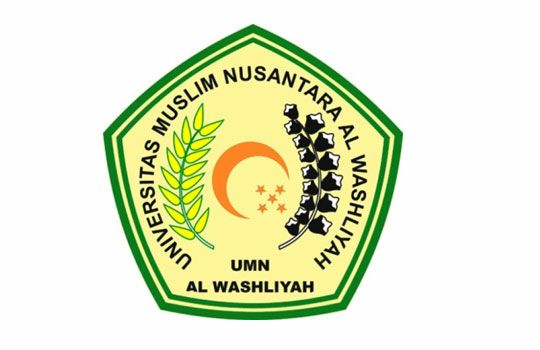 PROGRAM STUDI PG-PAUDFAKULTAS KEGURUAN DAN ILMU PENDIDIKANUNIVERSITAS MUSLIM NUSANTARA AL WASHLIYAHMEDAN2022UPAYA MENINGKATKANKEMAMPUAN BERBICARA PADAANAK USIA DINI MELALUI MEDIA BIG BOOKPADA KELOMPOK B DI PAUD AL-MIRAH TAHUN AJARAN2021-2022SKRIPSIDiajukan Guna Memenuhi Salah Satu Syarat Untuk Memperoleh Gelar Sarjana Pendidikan (S.Pd)Pada Program Studi Pendidikan Guru Pendidikan Anak Usia Dini (PG-PAUD)Universitas Muslim Nusantara Al WashliyahOlehERNIYANTI TUMANGGERNPM: 181424005PROGRAM STUDI PG-PAUDFAKULTASKEGURUAN DAN ILMU PENDIDIKANUNIVERSITAS MUSLIM NUSANTARA AL WASHLIYAHMEDAN2022